К 14 февраля, центральная городская библиотека им. Н. Белянского, при поддержке     администрации города Николаевска, организовала конкурс поэтических открыток «О дружбе и любви». В этом конкурсе приняла участие семья нашей воспитанницы Манвайлер Арины. Они изготовили поэтическую открытку «Дружба начинается с улыбки» и за это получили грамоту.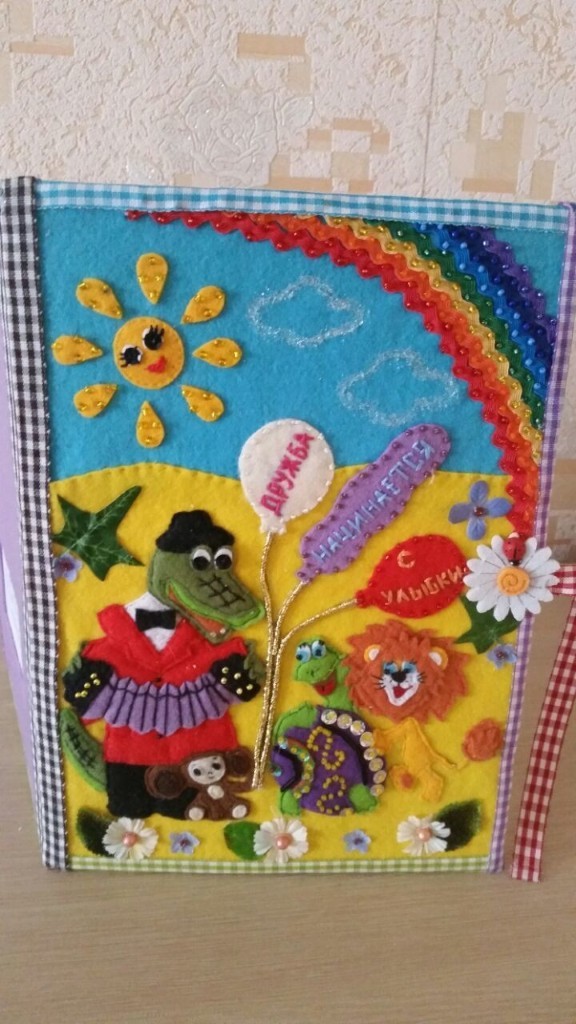 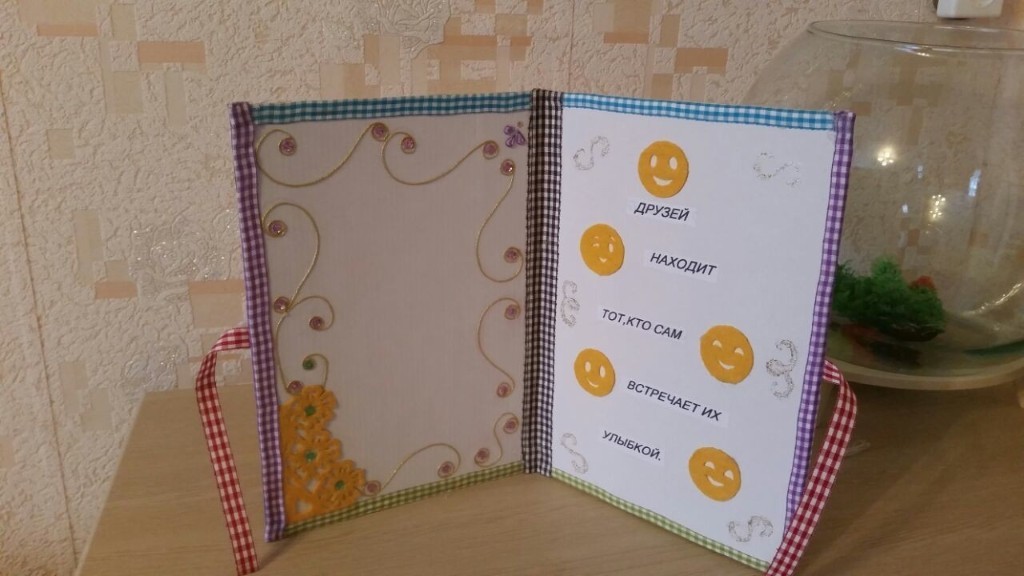 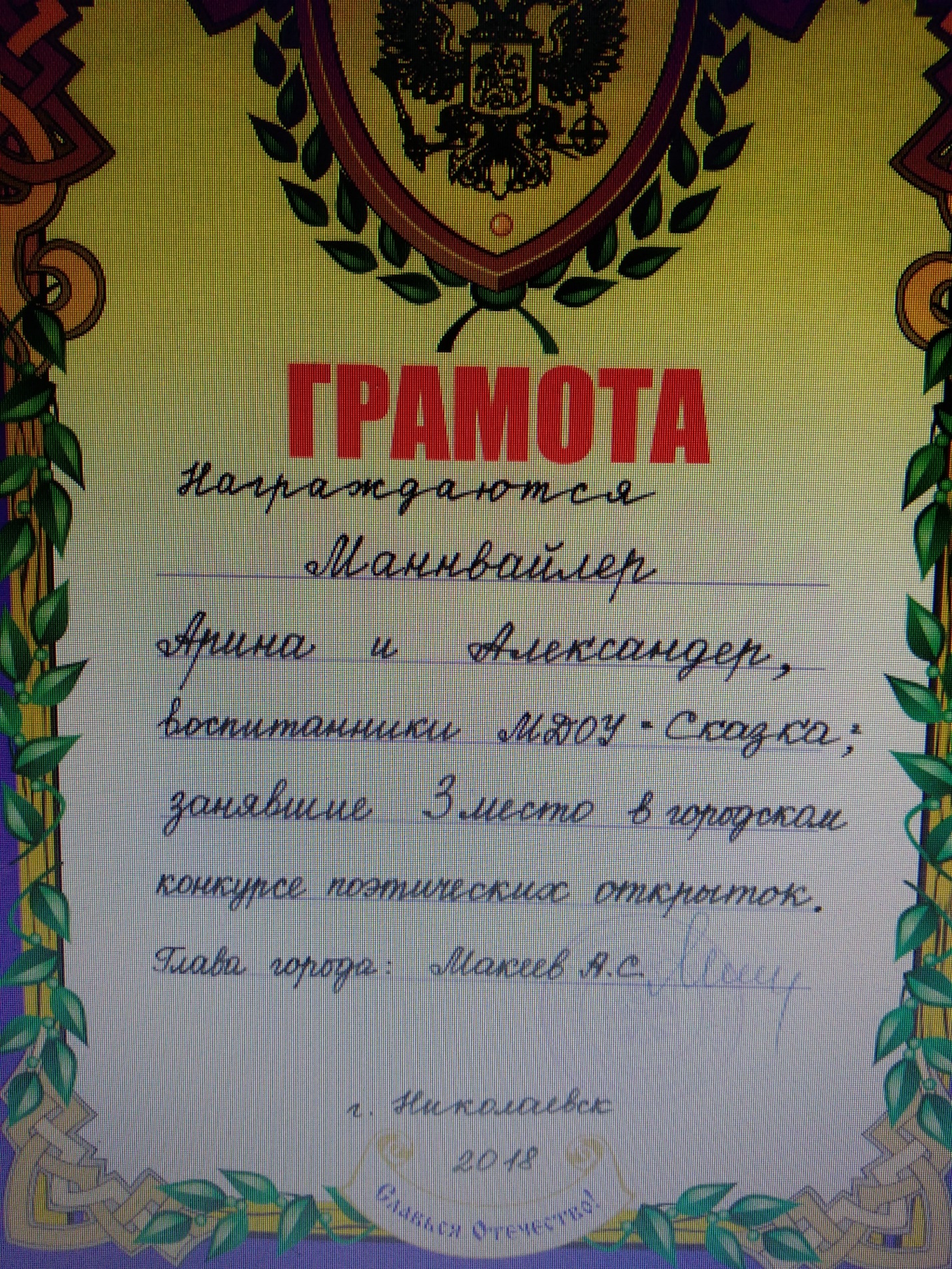 